Fragebogen ArbeitsplatzoffensiveFirmenadresse:
Unternehmen:  ………...…………………………………………………………..……………………...………..Straße: ………...……………………………………………………………………………………………………. PLZ:   …………………  Ort: …………………………………………………………………………..….……….Internet-Adresse: ………………………………..…………………………………………………..…….……….
Bild und/oder Logo: Bitte im Format *.jpg in Auflösung 300 dpi  mit den urheberrechtlichen Angaben zusenden ……………………………………………………………………………………………………………………………………………………………………………………………………………………………………………………………………………………………………………………………………………………………………………………………………………………………………………………………………………………………………………………………………………………………………………………………………………………………………………………………………………………………………………………………………………………………………………………………………………………………………………………………………………………………………………………………………………………………………………………………………………………  Bauen, Planen 	  Lebensmittel, Pflanzenzucht
  Bildung, Forschung, Wissenschaft 	  Logistik, Verkehr
  Dienstleistungen, Finanzen 	  Maschinen- und Anlagenbau
  Elektrotechnik, Elektronik	  Medien, Druck
  Energie, Umwelttechnik	  Medizin, Life Sciences, Gesundheit
  Gastgewerbe, Tourismus, Tagungen	  Neue Materialien, Werkstofftechnik, Nanotechnologie
  Handel, Vertrieb	  Produktion
  Handwerk 	  Softwareentwicklung, IT, Kommunikation
  Kultur- und Kreativwirtschaft	  Sonstige  Landwirtschaft, Natur, Umwelt	  Logistik, Verkehr
  Produktion, Fertigung 	  Dienstleistung
  Bau, Architektur, Vermessung 	  Gesundheit
  Metall, Maschinenbau	  Soziales, Pädagogik
  Elektro	  Gesellschafts-, Geisteswissenschaften
  IT, Computer	  Kunst, Kultur, Gestaltung
  Naturwissenschaften	  Medien
  Technik, Technologiefelder 	  Öffentlicher Dienst
  Wirtschaft, Verwaltung	  Sonstige
- 2 -
………………………………………………….…………………………………..…………………………………..
  Praktikum für Schüler:…………………………………………………………………………………………………………………………
…………………………………………………………………………………………………………………………
…………………………………………………………………………………………………………………………  Praktikum für Studierende:…………………………………………………………………………………………………………………………
……………………………………………………………………………………………………………………………………………………………………………………………………………………………………………………  Bachelor-/Masterarbeit:…………………………………………………………………………………………………………………………
…………………………………………………………………………………………………………………………  Ferienjob:……………………………………………………………………………………………………………………………………………………………………………………………………………………………………………………  Freiwilliges soziales Jahr:……………………………………………………………………………………………………………………………………………………………………………………………………………………………………………………  Ausbildungsberufe:………………………………………………………………………………………………………………………………………………………………………………………………………………………………………………………………………………………………………………………………………………………………………………  Duales Studium:…………………………………………………………………………………………………………………………
…………………………………………………………………………………………………………………………  Fachkräfte:………………………………………………………………………………………………………………………………………………………………………………………………………………………………………………………………………………………………………………………………………………………………………………
…………………………………………………………………………………………………………………………- 3 -
……………………………………………………………………………………………………………………………………………………………………………………………………………………………………………………Online: ………………………………………………………………………………………………………….…….Name:…………………………………………………………………………………………………..…….………Tel.: ……………………………………E-Mail:  ……………………………………………………………………
 Mit der Veröffentlichung der Daten auf der  Homepage von www.landkreis-wuerzburg.de und 
     http://stadtlandwue.wuerzburg.de besteht Einverständnis. ………………………………………………………….         …………………………………….……….
Ort, Datum						         UnterschriftInformationen zum Datenschutz finden Sie unter www.landkreis-wuerzburg.de/Datenschutz _____________________________________________________________________________________________Bitte senden an:Landratsamt WürzburgKreisentwicklungZeppelinstraße 1597074 WürzburgE-Mail: b.schmid@lra-wue.bayern.deFax: 0931 8003-5110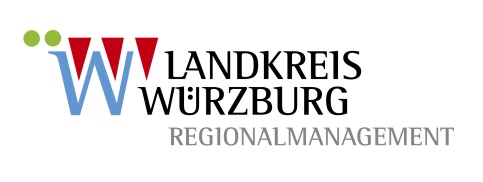 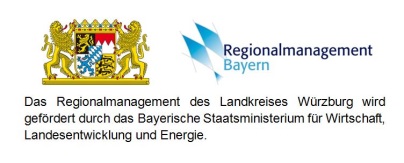 Unternehmensinformation:Produkte / Dienstleistungen:Standort:Branchen (Mehrfachantworten möglich):Berufsfelder (Mehrfachantworten möglich):Anzahl der Mitarbeiter: Karriere (bitte zusätzliche Infos angeben):Bewerbungsadresse:Ansprechpartner: